Автономная некоммерческая организацияСпортивный клуб «Академия Фехтования»г.Воронеж ул. Ленина д.43 (8 этаж).тел: +7 910 732 02 32, mail: fencing_academ_36@mail.ru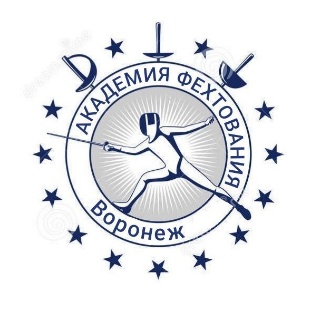                                                                          Утверждаю: _______________ М. Л. КозловДиректор АНО СК «Академия фехтования» ПОЛОЖЕНИЕо проведении турнира по фехтованию посвящённого памяти Заслуженного Мастера Спорта Виктора Игоревича Модзолевского, среди ветеранов.1. Цели и задачи:Соревнования проводятся в память о Викторе Модзолевском, нашем друге, спортсмене и тренере, серебряном призёре Олимпиады 1968 в Мехико (командная шпага), бронзовом призёре Олимпиады 1972 Мюнхен (командная шпага), Чемпионе Мира в команде. Виктор был бы рад приветствовать всех фехтовальщиков на турнире в Воронеже.
Виктор Модзолевский погиб в ДТП на трассе М4 Тульской области, возвращаясь домой с Кубка России по фехтованию среди ветеранов. Выйдя из своего автомобиля, он был сбит грузовиком.2. Руководство проведения соревнований:Общее руководство подготовкой и проведением соревнований осуществляет СК «Академия фехтования», непосредственное руководство возлагается на главную судейскую коллегию (ГСК):Главный судья соревнований: Петрова Аниса Викторовна тел: +7904 2131819 Ответственный секретарь: Алиева Светлана Сергеевна тел: +790094912593. Место и сроки проведения:Соревнования проводятся 3 и 4  декабря 2022 года, по адресу: г. Воронеж, и Ленина, д. 43, 8 этаж. Начало соревнований в 10:00.3 декабря – Шпага мужчины, Шпага женщины  4 декабря – Рапира Мужчины, Рапира женщины4. Формула соревнований. Соревнования проводится по следующей схеме: 1. Один предварительный тур с боями на 5 уколов (ударов). Состав пулек формируется из спортсменов всех возрастных групп, с учетом текущего рейтинга. По итогам предварительного тура определяется общий рейтинг. При возрастной разнице между соперниками применяется правило «гандикапа»: минус 1 укол в пользу старшего по возрасту спортсмена при разнице в одну возрастную категорию, минус 2 укола при разнице в две возрастные категории и т.д.2. Тур прямого выбывания с боями на 10 уколов, два раунда по 3 минуты с минутой отдыха между ними в своих возрастных группах. 3. В случае необходимости организаторы имеют право изменить формулу соревнования.Возрастные категории0 категория – 30-39 лет1 категория – 40-49 лет2 категория – 50-59 лет3 категория – 60-69 лет4 категория – 70-79 лет5 категория – 80 +Открытая дорожка для участников 15-29 лет5. Регистрация, аккредитацияКонтроль паспорта, (при необходимости) - в ходе соревнованийСтартовый взнос: 1000 рублей за участие в каждом виде оружия.6. ЭкипировкаЛичная экипировка участников должна соответствовать правилам спортивного фехтования. 7. Контроль фехтовального инвентаряВ ходе соревнований.8. НаграждениеОпределяются победители и призеры в каждой возрастной группе, в соответствии с занятыми местами.Участники, занявшие 1, 2 и 3 места в своих группах, награждаются медалями и дипломами. 9. ЗаявкиЗаявки принимаются: в электронном виде не позднее, чем за сутки до начала соревнований; при личной явке за час до начала соревнования.Предварительные заявки принимаются на почту: fencing_academ_36@mail.ruФорма заявки – простая письменная с указанием вида оружия и возрастной категории.Контакты:Козлов Максим Львович      +7 910 732 02 32 fencing_academ_36@mail.ruТерехов Денис Николаевич +7 961 185 23 33  tden09@yandex.ruДанное Положение является официальным приглашением для участия в соревновании.